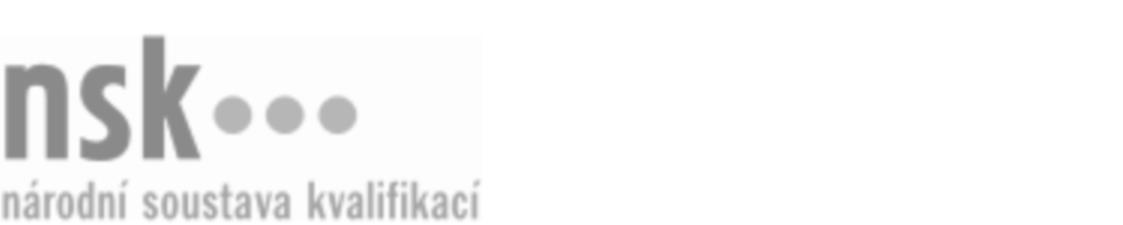 Další informaceDalší informaceDalší informaceDalší informaceDalší informaceDalší informaceMechanizátor/mechanizátorka v zahradnických provozech (kód: 41-134-H) Mechanizátor/mechanizátorka v zahradnických provozech (kód: 41-134-H) Mechanizátor/mechanizátorka v zahradnických provozech (kód: 41-134-H) Mechanizátor/mechanizátorka v zahradnických provozech (kód: 41-134-H) Mechanizátor/mechanizátorka v zahradnických provozech (kód: 41-134-H) Mechanizátor/mechanizátorka v zahradnických provozech (kód: 41-134-H) Autorizující orgán:Ministerstvo zemědělstvíMinisterstvo zemědělstvíMinisterstvo zemědělstvíMinisterstvo zemědělstvíMinisterstvo zemědělstvíMinisterstvo zemědělstvíMinisterstvo zemědělstvíMinisterstvo zemědělstvíMinisterstvo zemědělstvíMinisterstvo zemědělstvíSkupina oborů:Zemědělství a lesnictví (kód: 41)Zemědělství a lesnictví (kód: 41)Zemědělství a lesnictví (kód: 41)Zemědělství a lesnictví (kód: 41)Zemědělství a lesnictví (kód: 41)Povolání:ZahradníkZahradníkZahradníkZahradníkZahradníkZahradníkZahradníkZahradníkZahradníkZahradníkKvalifikační úroveň NSK - EQF:33333Platnost standarduPlatnost standarduPlatnost standarduPlatnost standarduPlatnost standarduPlatnost standarduStandard je platný od: 21.10.2022Standard je platný od: 21.10.2022Standard je platný od: 21.10.2022Standard je platný od: 21.10.2022Standard je platný od: 21.10.2022Standard je platný od: 21.10.2022Mechanizátor/mechanizátorka v zahradnických provozech,  29.03.2024 10:29:04Mechanizátor/mechanizátorka v zahradnických provozech,  29.03.2024 10:29:04Mechanizátor/mechanizátorka v zahradnických provozech,  29.03.2024 10:29:04Mechanizátor/mechanizátorka v zahradnických provozech,  29.03.2024 10:29:04Strana 1 z 2Další informaceDalší informaceDalší informaceDalší informaceDalší informaceDalší informaceDalší informaceDalší informaceDalší informaceDalší informaceDalší informaceDalší informaceMechanizátor/mechanizátorka v zahradnických provozech,  29.03.2024 10:29:04Mechanizátor/mechanizátorka v zahradnických provozech,  29.03.2024 10:29:04Mechanizátor/mechanizátorka v zahradnických provozech,  29.03.2024 10:29:04Mechanizátor/mechanizátorka v zahradnických provozech,  29.03.2024 10:29:04Strana 2 z 2